ЗАЯВКА 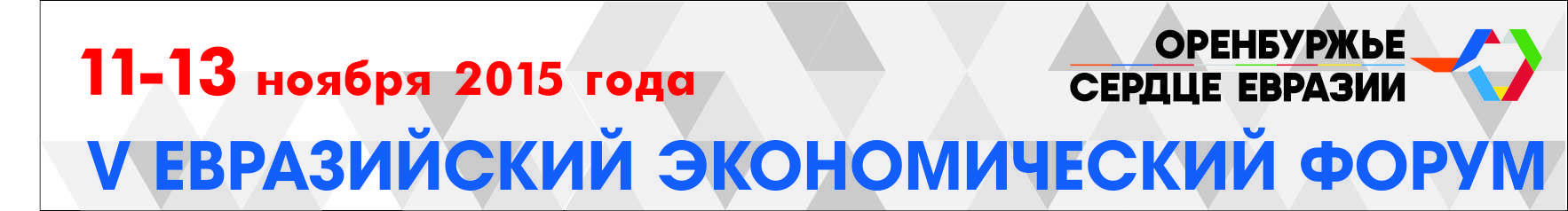 на участие в V Евразийском экономическом форуме «Оренбуржье - 2015»г. Оренбург, Шарлыкское шоссе, д.1, конгресс-центр «Армада», Галерея ЛУВРАктуализированная программа Форума размещена на сайте www.orenprom.comЭлектронная регистрация участников ведется на сайте: www.eaeforum.ruПо вопросам размещения в гостиницах города Оренбурга  - Светлана Гирина, (3532) 77-90-43, 77-80-10По вопросам  участия в деловой программе Форума  – Степашова Ульяна, Пуговкин Дмитрий (3532) 77-31-07, 77-90-43По вопросам участия в Выставке – Гавриченко Дмитрий (3532) 77-31-07По вопросам аккредитации СМИ - Надежда Лихач (3532)  77-90-43, 77-80-10№ФИОорганизациядолжностьконтакты: е-mail, тел.дата и место прибытияв каком круглом столе (заседании) примет участиетема выступления и продолжительность презентацииразмеры выставочного стенда и его содержание (перечень экспонатов)